Secteur du développement 
des télécommunications Commissions d'étudesSecteur du développement 
des télécommunications Commissions d'études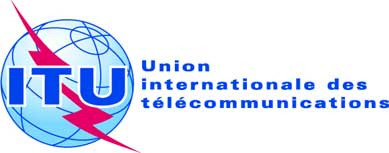 Réunions des Groupes du Rapporteur de la Commission d'études 1 de l'UIT-DRéunions des Groupes du Rapporteur de la Commission d'études 1 de l'UIT-DRéunions des Groupes du Rapporteur de la Commission d'études 1 de l'UIT-DGenève, 4 – 15 avril 2016Genève, 4 – 15 avril 2016Genève, 4 – 15 avril 2016Document SG1RGQ/131-F21 janvier 2016Original: françaisQuestion 7/1 :Accès des personnes handicapées et des personnes ayant des besoins particuliers aux services de télécommunications/TICAccès des personnes handicapées et des personnes ayant des besoins particuliers aux services de télécommunications/TICORIGINE :MaliMaliTITRE:Accès des personnes handicapées au TICAccès des personnes handicapées au TICAction demandée:Les participants sont invités à examiner le présent document.Les participants sont invités à examiner le présent document.Mots-clésAccès handicapéesAccès handicapéesRésumé :La plupart des pays de la région Afrique ne disposent pas de statistiques claires et précises sur le nombre des personnes handicapées, la nature de leurs besoins spécifiques et les éléments de causalité de ces besoins. L’absence d'études (d'enquêtes) périodiques (annuelles) qui permettraient d'actualiser les statistiques concernant les personnes handicapées et leurs besoins spécifiques dans les pays de la région Afrique.Dans la région Afrique, les personnes handicapées ont un accès limité aux technologies de l'information et de la communication, et que les personnes handicapées qui disposent de cet accès limité sont essentiellement situées dans les zones urbaines et que, par ailleurs, la plupart des pays en Afrique manquent de politiques de télécommunication/TIC et d'activités prévues pour les personnes handicapées.La garantie de l’accessibilité de tous aux TIC, y compris les personnes handicapées, contribue certainement au développement économique, social  et équitable de l’humanité ou il fait bon de vivre. 